Words Of Weather Worksheet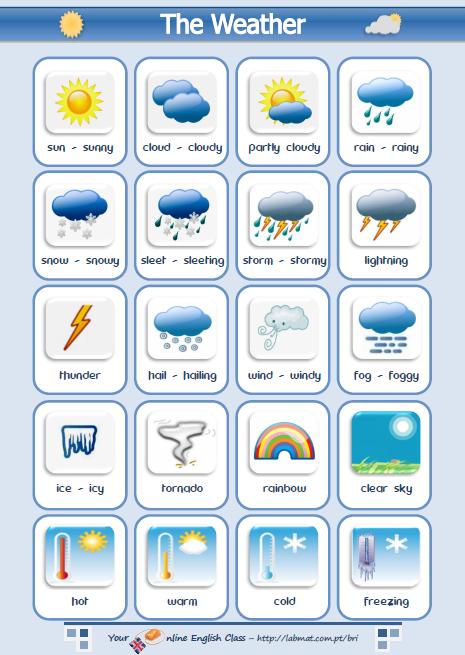 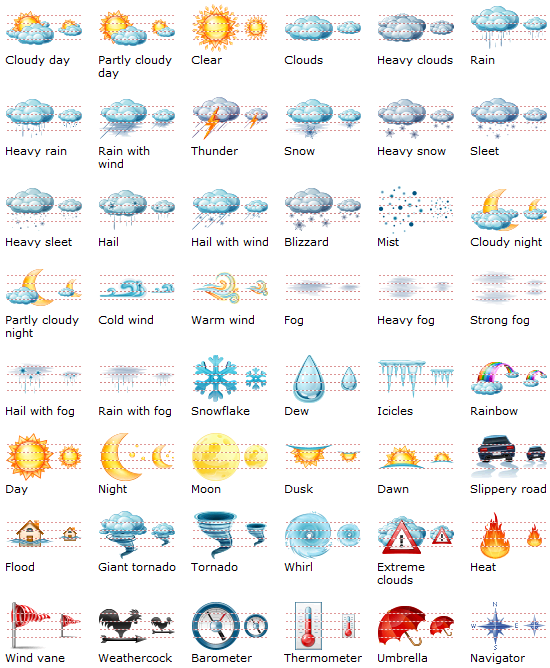 Weather For A Week Worksheet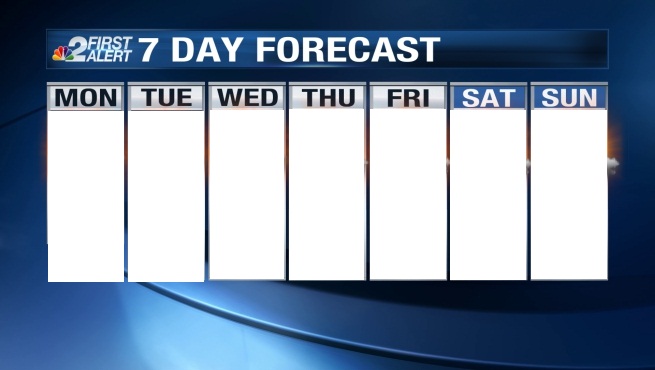 Weather Flash cards:Cold/Warm/Hot/Snwwy/Rainy/Thunder/Cloudy/Sunny/Windy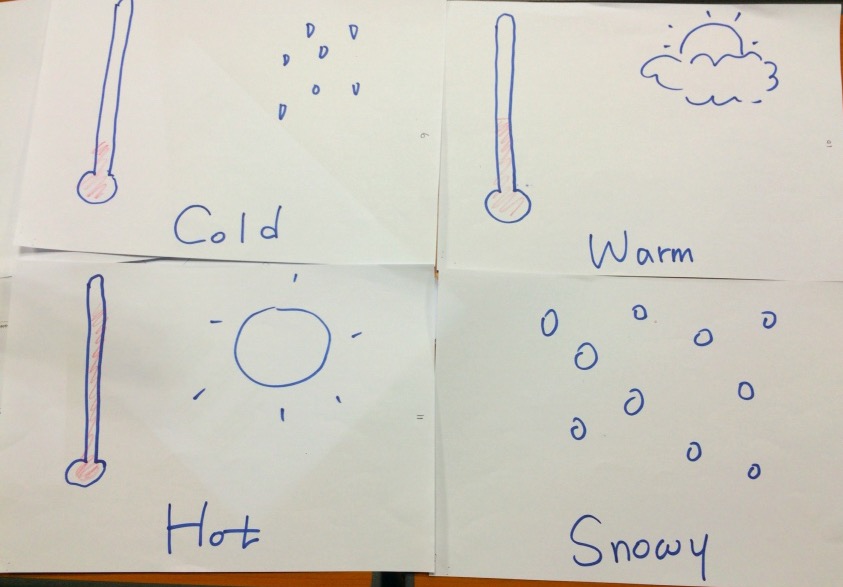 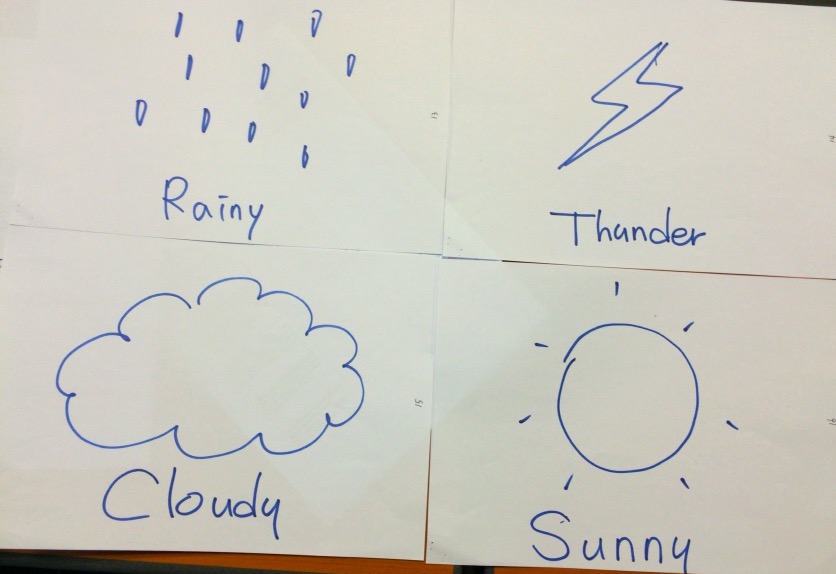 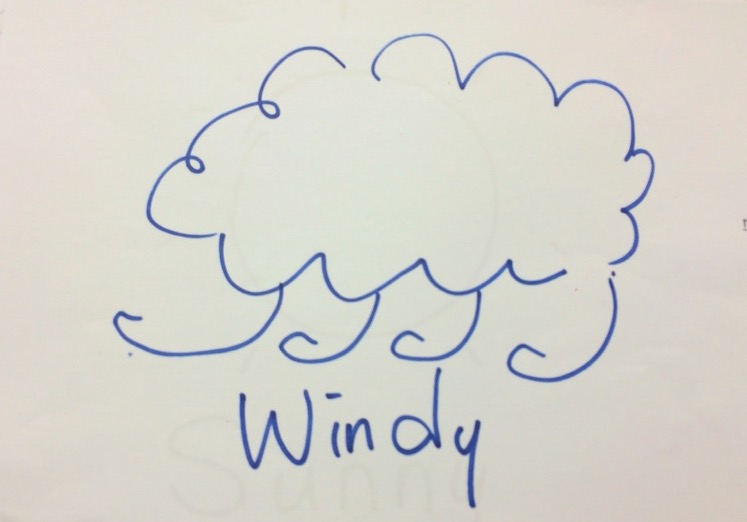  Listening   Speaking  Listening   Speaking  Listening   Speaking  Listening   Speaking Topic: Weather and ForecastTopic: Weather and ForecastTopic: Weather and ForecastTopic: Weather and ForecastInstructor:KimStudents Competency LevelIntermediateNumber of Students:15Lesson Length:60minMaterials: (List the Names of all materials used in the lesson. Materials must be shown at the end of this document)White Board and MarkersWeather VideoForecast VideoComputer and ProjectorWeather Flash cards: Cold/Warm/Hot/Snowy/Rainy/Thunder/Cloudy/Sunny/WindyWords Of Weather WorksheetWeather For A Week WorksheetMaterials: (List the Names of all materials used in the lesson. Materials must be shown at the end of this document)White Board and MarkersWeather VideoForecast VideoComputer and ProjectorWeather Flash cards: Cold/Warm/Hot/Snowy/Rainy/Thunder/Cloudy/Sunny/WindyWords Of Weather WorksheetWeather For A Week WorksheetMaterials: (List the Names of all materials used in the lesson. Materials must be shown at the end of this document)White Board and MarkersWeather VideoForecast VideoComputer and ProjectorWeather Flash cards: Cold/Warm/Hot/Snowy/Rainy/Thunder/Cloudy/Sunny/WindyWords Of Weather WorksheetWeather For A Week WorksheetMaterials: (List the Names of all materials used in the lesson. Materials must be shown at the end of this document)White Board and MarkersWeather VideoForecast VideoComputer and ProjectorWeather Flash cards: Cold/Warm/Hot/Snowy/Rainy/Thunder/Cloudy/Sunny/WindyWords Of Weather WorksheetWeather For A Week WorksheetAims: (What students will be able to achieve by participating in the activities of the lesson.  (Ss gain or get by doing…)Learn vocabularies and expressions about weatherInteract by sharing their experiencesImprove speaking and listening skills by role play and discussion with a groupBuild team work and cooperation skills by discussing with a groupAims: (What students will be able to achieve by participating in the activities of the lesson.  (Ss gain or get by doing…)Learn vocabularies and expressions about weatherInteract by sharing their experiencesImprove speaking and listening skills by role play and discussion with a groupBuild team work and cooperation skills by discussing with a groupAims: (What students will be able to achieve by participating in the activities of the lesson.  (Ss gain or get by doing…)Learn vocabularies and expressions about weatherInteract by sharing their experiencesImprove speaking and listening skills by role play and discussion with a groupBuild team work and cooperation skills by discussing with a groupAims: (What students will be able to achieve by participating in the activities of the lesson.  (Ss gain or get by doing…)Learn vocabularies and expressions about weatherInteract by sharing their experiencesImprove speaking and listening skills by role play and discussion with a groupBuild team work and cooperation skills by discussing with a groupLanguage Skills: (Lists what activities language skills students will be using by participating in the activities of the lesson.)Reading: (Where did reading occur in the lesson?)      Worksheet, Note takingListening: (Where did listening occur in the lesson?)Teacher’s talk, Watching video, Role play, DiscussionSpeaking: (Where did speaking occur in the lesson?)Answering teacher, Role play, DiscussionWriting: (Where did writing occur in the lesson?)        Notes, PlanningLanguage Skills: (Lists what activities language skills students will be using by participating in the activities of the lesson.)Reading: (Where did reading occur in the lesson?)      Worksheet, Note takingListening: (Where did listening occur in the lesson?)Teacher’s talk, Watching video, Role play, DiscussionSpeaking: (Where did speaking occur in the lesson?)Answering teacher, Role play, DiscussionWriting: (Where did writing occur in the lesson?)        Notes, PlanningLanguage Skills: (Lists what activities language skills students will be using by participating in the activities of the lesson.)Reading: (Where did reading occur in the lesson?)      Worksheet, Note takingListening: (Where did listening occur in the lesson?)Teacher’s talk, Watching video, Role play, DiscussionSpeaking: (Where did speaking occur in the lesson?)Answering teacher, Role play, DiscussionWriting: (Where did writing occur in the lesson?)        Notes, PlanningLanguage Skills: (Lists what activities language skills students will be using by participating in the activities of the lesson.)Reading: (Where did reading occur in the lesson?)      Worksheet, Note takingListening: (Where did listening occur in the lesson?)Teacher’s talk, Watching video, Role play, DiscussionSpeaking: (Where did speaking occur in the lesson?)Answering teacher, Role play, DiscussionWriting: (Where did writing occur in the lesson?)        Notes, PlanningLanguage Systems: (Lists what language systems students will be using by participating in the activities of the lesson.)Phonology: (sound)Teacher’s talk, Role play, DiscussionFunction: (situation) Forecast the weather Lexis: (meaning)Vocabularies about weatherGrammar: (language structure)Interrogative sentence, Present and future tense of verbDiscourse: (communication)      Role play, DiscussionLanguage Systems: (Lists what language systems students will be using by participating in the activities of the lesson.)Phonology: (sound)Teacher’s talk, Role play, DiscussionFunction: (situation) Forecast the weather Lexis: (meaning)Vocabularies about weatherGrammar: (language structure)Interrogative sentence, Present and future tense of verbDiscourse: (communication)      Role play, DiscussionLanguage Systems: (Lists what language systems students will be using by participating in the activities of the lesson.)Phonology: (sound)Teacher’s talk, Role play, DiscussionFunction: (situation) Forecast the weather Lexis: (meaning)Vocabularies about weatherGrammar: (language structure)Interrogative sentence, Present and future tense of verbDiscourse: (communication)      Role play, DiscussionLanguage Systems: (Lists what language systems students will be using by participating in the activities of the lesson.)Phonology: (sound)Teacher’s talk, Role play, DiscussionFunction: (situation) Forecast the weather Lexis: (meaning)Vocabularies about weatherGrammar: (language structure)Interrogative sentence, Present and future tense of verbDiscourse: (communication)      Role play, DiscussionAssumptions: (What students must already be able to do and what concepts must already be mastered before the lesson in order to achieve the aims of the lesson.) All Ss understand the basic of role playAll Ss know there are four seasons and what they are.All Ss know there are different cities in the world.All Ss know the name of several countries and cities in the world.All Ss know different cities in the world have different weather.Assumptions: (What students must already be able to do and what concepts must already be mastered before the lesson in order to achieve the aims of the lesson.) All Ss understand the basic of role playAll Ss know there are four seasons and what they are.All Ss know there are different cities in the world.All Ss know the name of several countries and cities in the world.All Ss know different cities in the world have different weather.Assumptions: (What students must already be able to do and what concepts must already be mastered before the lesson in order to achieve the aims of the lesson.) All Ss understand the basic of role playAll Ss know there are four seasons and what they are.All Ss know there are different cities in the world.All Ss know the name of several countries and cities in the world.All Ss know different cities in the world have different weather.Assumptions: (What students must already be able to do and what concepts must already be mastered before the lesson in order to achieve the aims of the lesson.) All Ss understand the basic of role playAll Ss know there are four seasons and what they are.All Ss know there are different cities in the world.All Ss know the name of several countries and cities in the world.All Ss know different cities in the world have different weather.Anticipated Errors and Solutions: (What things might go wrong in the lesson and what the solution will be. An SOS activity should also be included)If Ss may don’t know the name of countries and cities in the world.→ Solution: T gives them examples.If Ss may not understand.→ Solution: T shows demonstration.If activity finished too soon.→ Solution: T gives extra questions and let them answer about the topic.If activity lasts too long.→ Solution: T cuts the unnecessary parts.Anticipated Errors and Solutions: (What things might go wrong in the lesson and what the solution will be. An SOS activity should also be included)If Ss may don’t know the name of countries and cities in the world.→ Solution: T gives them examples.If Ss may not understand.→ Solution: T shows demonstration.If activity finished too soon.→ Solution: T gives extra questions and let them answer about the topic.If activity lasts too long.→ Solution: T cuts the unnecessary parts.Anticipated Errors and Solutions: (What things might go wrong in the lesson and what the solution will be. An SOS activity should also be included)If Ss may don’t know the name of countries and cities in the world.→ Solution: T gives them examples.If Ss may not understand.→ Solution: T shows demonstration.If activity finished too soon.→ Solution: T gives extra questions and let them answer about the topic.If activity lasts too long.→ Solution: T cuts the unnecessary parts.Anticipated Errors and Solutions: (What things might go wrong in the lesson and what the solution will be. An SOS activity should also be included)If Ss may don’t know the name of countries and cities in the world.→ Solution: T gives them examples.If Ss may not understand.→ Solution: T shows demonstration.If activity finished too soon.→ Solution: T gives extra questions and let them answer about the topic.If activity lasts too long.→ Solution: T cuts the unnecessary parts.References:How’s the weather? : https://www.youtube.com/watch?v=uwTinezUx-YThe world weather forecast : https://www.youtube.com/watch?v=x2ZAYPGz7bs&feature=youtu.beWeather image : https://www.google.co.kr/?gfe_rd=cr&ei=Ku8CV-fvKvLC8gfTj5vYCg&gws_rd=ssl#newwindow=1&q=weather+imageWeather for a week : https://www.google.co.kr/?gfe_rd=cr&ei=Ku8CV-fvKvLC8gfTj5vYCg&gws_rd=ssl#newwindow=1&q=weather+for+a+weekReferences:How’s the weather? : https://www.youtube.com/watch?v=uwTinezUx-YThe world weather forecast : https://www.youtube.com/watch?v=x2ZAYPGz7bs&feature=youtu.beWeather image : https://www.google.co.kr/?gfe_rd=cr&ei=Ku8CV-fvKvLC8gfTj5vYCg&gws_rd=ssl#newwindow=1&q=weather+imageWeather for a week : https://www.google.co.kr/?gfe_rd=cr&ei=Ku8CV-fvKvLC8gfTj5vYCg&gws_rd=ssl#newwindow=1&q=weather+for+a+weekReferences:How’s the weather? : https://www.youtube.com/watch?v=uwTinezUx-YThe world weather forecast : https://www.youtube.com/watch?v=x2ZAYPGz7bs&feature=youtu.beWeather image : https://www.google.co.kr/?gfe_rd=cr&ei=Ku8CV-fvKvLC8gfTj5vYCg&gws_rd=ssl#newwindow=1&q=weather+imageWeather for a week : https://www.google.co.kr/?gfe_rd=cr&ei=Ku8CV-fvKvLC8gfTj5vYCg&gws_rd=ssl#newwindow=1&q=weather+for+a+weekReferences:How’s the weather? : https://www.youtube.com/watch?v=uwTinezUx-YThe world weather forecast : https://www.youtube.com/watch?v=x2ZAYPGz7bs&feature=youtu.beWeather image : https://www.google.co.kr/?gfe_rd=cr&ei=Ku8CV-fvKvLC8gfTj5vYCg&gws_rd=ssl#newwindow=1&q=weather+imageWeather for a week : https://www.google.co.kr/?gfe_rd=cr&ei=Ku8CV-fvKvLC8gfTj5vYCg&gws_rd=ssl#newwindow=1&q=weather+for+a+weekLead-In or Pre-Task Part (Warm-Up Part to activate and create interest in the lesson.)Lead-In or Pre-Task Part (Warm-Up Part to activate and create interest in the lesson.)Lead-In or Pre-Task Part (Warm-Up Part to activate and create interest in the lesson.)Lead-In or Pre-Task Part (Warm-Up Part to activate and create interest in the lesson.)Materials: (List the Names of all materials used in the Lead-In or Pre-Task Part of the lesson. Materials must be shown at the end of this document)NoneMaterials: (List the Names of all materials used in the Lead-In or Pre-Task Part of the lesson. Materials must be shown at the end of this document)NoneMaterials: (List the Names of all materials used in the Lead-In or Pre-Task Part of the lesson. Materials must be shown at the end of this document)NoneMaterials: (List the Names of all materials used in the Lead-In or Pre-Task Part of the lesson. Materials must be shown at the end of this document)NoneTime:Classroom Set Up:Student Activity and Goals:Teacher Procedure & Instructions:1min5min5min1minWholeWholeS-WWholeGreet TListen to TTalk and share opinionsReady to participateGreet SsTell T’s story about traveling countries having different weather compared to KoreaAsk Ss today’s season/weather,opinions which season/weather they like or not and ask the reasons.Let’s have some activitiesPre-Activity or Task Familiarization Part  (Presentation Part Presenting the language structure to be covered in the lesson. Prepares students for the communication activity.)Pre-Activity or Task Familiarization Part  (Presentation Part Presenting the language structure to be covered in the lesson. Prepares students for the communication activity.)Pre-Activity or Task Familiarization Part  (Presentation Part Presenting the language structure to be covered in the lesson. Prepares students for the communication activity.)Pre-Activity or Task Familiarization Part  (Presentation Part Presenting the language structure to be covered in the lesson. Prepares students for the communication activity.)Materials: (List the Names of all materials used in the Pre-Activity or Task Familiarization Part of the lesson. Materials must be shown at the end of this document)Weather VideoComputer and ProjectorWords Of Weather WorksheetWeather Flash CardsMaterials: (List the Names of all materials used in the Pre-Activity or Task Familiarization Part of the lesson. Materials must be shown at the end of this document)Weather VideoComputer and ProjectorWords Of Weather WorksheetWeather Flash CardsMaterials: (List the Names of all materials used in the Pre-Activity or Task Familiarization Part of the lesson. Materials must be shown at the end of this document)Weather VideoComputer and ProjectorWords Of Weather WorksheetWeather Flash CardsMaterials: (List the Names of all materials used in the Pre-Activity or Task Familiarization Part of the lesson. Materials must be shown at the end of this document)Weather VideoComputer and ProjectorWords Of Weather WorksheetWeather Flash CardsTime:Classroom Set Up:Student Activity and Goals:Teacher Procedure & Instructions:3min4min3minWholeT-ST-SWatch the videoListen and repeatAnswer TIntroduce the activity and show the video about the weatherGive Ss worksheet(words of weather) and read the wordsRemind the words and expression with flash cardsMain Activity or Task Realization Part (Practice to Production Part Teacher lead practice of the language presented and move to communication based more student centered activity)Main Activity or Task Realization Part (Practice to Production Part Teacher lead practice of the language presented and move to communication based more student centered activity)Main Activity or Task Realization Part (Practice to Production Part Teacher lead practice of the language presented and move to communication based more student centered activity)Main Activity or Task Realization Part (Practice to Production Part Teacher lead practice of the language presented and move to communication based more student centered activity)Materials: (List the Names of all materials used in the Main Activity or Task Realization Part of the lesson. Materials must be shown at the end of this document)White Board and MarkersForecast VideoComputer and ProjectorMaterials: (List the Names of all materials used in the Main Activity or Task Realization Part of the lesson. Materials must be shown at the end of this document)White Board and MarkersForecast VideoComputer and ProjectorMaterials: (List the Names of all materials used in the Main Activity or Task Realization Part of the lesson. Materials must be shown at the end of this document)White Board and MarkersForecast VideoComputer and ProjectorMaterials: (List the Names of all materials used in the Main Activity or Task Realization Part of the lesson. Materials must be shown at the end of this document)White Board and MarkersForecast VideoComputer and ProjectorTime:Classroom Set Up:Student Activity and Goals:Teacher Procedure & Instructions:3min2min2min6min1minX36min2minWholeGroupGroupGroupWholeGroupGroupWholeWatch the videoMove into groupsDiscuss and pick rolesPrepare for role playGet readyEverything below happens 3timesActively participateOne group at a time The other groups watch, listen and enjoyListen to TIntroduce the role play and show the video about world weather forecastDivide Ss into groupsAsk Ss to discuss roles and pick roles(one for an announcer and the others for weather forecasters)Ask Ss to prepare for role playT facilitatesMake notes to help their plan for role play- Make a name for broadcasting station- Choose the cities and countries where they forecast the weather- Weather forecaster should describe the street scene and predict the weather for tomorrow.T gives instruction for each group to come to front and start role playEverything below happens 3timesT monitors role playingGives encouragement to each group and facilitates class feed back to role play groupGive Ss positive feedback and commentsPost Activity or Post Task Part (Wrap-Up Part Close the Lesson on a high note to and consolidate language learned in a communication based activity new situation.)Post Activity or Post Task Part (Wrap-Up Part Close the Lesson on a high note to and consolidate language learned in a communication based activity new situation.)Post Activity or Post Task Part (Wrap-Up Part Close the Lesson on a high note to and consolidate language learned in a communication based activity new situation.)Post Activity or Post Task Part (Wrap-Up Part Close the Lesson on a high note to and consolidate language learned in a communication based activity new situation.)Materials: (List the Names of all materials used in the Post Activity or Post Task Part of the lesson. Materials must be shown at the end of this document)Weather For A Week WorksheetMaterials: (List the Names of all materials used in the Post Activity or Post Task Part of the lesson. Materials must be shown at the end of this document)Weather For A Week WorksheetMaterials: (List the Names of all materials used in the Post Activity or Post Task Part of the lesson. Materials must be shown at the end of this document)Weather For A Week WorksheetMaterials: (List the Names of all materials used in the Post Activity or Post Task Part of the lesson. Materials must be shown at the end of this document)Weather For A Week WorksheetTime:Classroom Set Up:Student Activity and Goals:Teacher Procedure Instructions:3min1minT-ST-SFill in the blanks with the words Ss learned todayListen to TGive Ss the worksheet(weather for a week)Close by giving Ss positive feedback and improvement